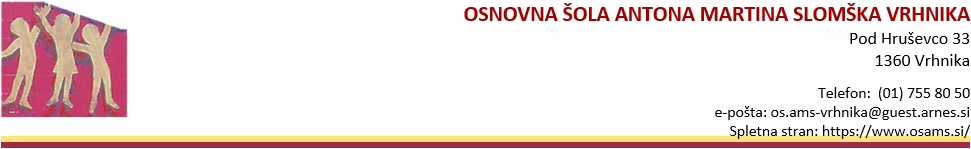 Seznam učnih gradiv in potrebščin za šolsko leto 2020/2021 za 1. razred UČBENIŠKI SKLAD (učenci dobijo v šoli)  	 	 	 	 	 	 	 IZBOR DELOVNIH ZVEZKOV (učenci dobijo v šoli) IZBOR POTREBŠČIN (zagotovijo starši) Seznam učnih gradiv in potrebščin za šolsko leto 2020/2021 za 2. razred UČBENIŠKI SKLAD (učenci dobijo v šoli)  	 	 	 	 	 	 	 IZBOR DELOVNIH ZVEZKOV (učenci dobijo v šoli) IZBOR POTREBŠČIN (zagotovijo starši) Seznam učnih gradiv in potrebščin za šolsko leto 2020/2021 za 3. razred UČBENIŠKI SKLAD (učenci dobijo v šoli)  	 	 	 	 	 	 	 IZBOR DELOVNIH ZVEZKOV (učenci dobijo v šoli) IZBOR POTREBŠČIN (zagotovijo starši) Seznam učnih gradiv in potrebščin za šolsko leto 2020/2021 za 4. razred UČBENIŠKI SKLAD (učenci dobijo v šoli)  	 	 	 	 	 	 	 IZBOR DELOVNIH ZVEZKOV (zagotovijo starši)  NEOBVEZNI IZBIRNI PREDMET (zagotovijo starši) IZBOR POTREBŠČIN (zagotovijo starši) Seznam učnih gradiv in potrebščin za šolsko leto 2020/2021 za 5. razred UČBENIŠKI SKLAD (učenci dobijo v šoli)  	 	 	 	 	 	 IZBOR DELOVNIH ZVEZKOV (zagotovijo starši)  NEOBVEZNI IZBIRNI PREDMET (zagotovijo starši) IZBOR POTREBŠČIN (zagotovijo starši) Seznam učnih gradiv in potrebščin za šolsko leto 2020/2021 za 6. razred UČBENIŠKI SKLAD (učenci dobijo v šoli)  	 	 	 	 	 	 IZBOR DELOVNIH ZVEZKOV (zagotovijo starši)  IZBOR POTREBŠČIN (zagotovijo starši) Seznam učnih gradiv in potrebščin za šolsko leto 2020/2021 za 7. razred UČBENIŠKI SKLAD (učenci dobijo v šoli)  	 	 	 	 	 	 	 IZBOR DELOVNIH ZVEZKOV (zagotovijo starši)  IZBOR POTREBŠČIN (zagotovijo starši) Seznam učnih gradiv in potrebščin za šolsko leto 2020/2021 za 8. razred UČBENIŠKI SKLAD (učenci dobijo v šoli)  	 	 	 	 	 	 	 IZBOR DELOVNIH ZVEZKOV (zagotovijo starši)  IZBOR POTREBŠČIN (zagotovijo starši) Seznam učnih gradiv in potrebščin za šolsko leto 2020/2021 za 9. razred UČBENIŠKI SKLAD (učenci dobijo v šoli)  	 	 	 	 	 	 	 IZBOR DELOVNIH ZVEZKOV (zagotovijo starši)  IZBOR POTREBŠČIN (zagotovijo starši) Količina Naziv 	 EAN Založba 1 Hergan, Kovač, Rot Vrhovec.: DOTIK OKOLJA 1, učbenik za spoznavanje okolja 9789610108047 MKZ Količina Naziv 	 EAN Založba 1 Kramarič, Kern, Pipan: LILI IN BINE, delovni zvezek za opismenjevanje, (2 dela) 9789612713157 MKZ 1 Mulec: EN DVA TRI, ODKRIJ JO TI, delovni učbenik za matematiko (1. in 2. del), prenovljena izdaja 9789612415457  9789612415464 Modrijan Količina Naziv 2 ZVEZEK, veliki A4, brezčrtni 1 ZVEZEK A5, brezčrtni 1 ZVEZEK S PREDLOGAMI Lili in Bine, A4, veliki karo 1 ZVEZEK S PREDLOGAMI Lili in Bine A4, črtast 10 mm 1 RISALNI BLOK, 20-listni 2 SVINČNIK, trdota HB 1  BARVICE 1 FLOMASTRI 2 PLOŠČATI ČOPIČ, št. 4, 10 2 OKROGEL ČOPIČ, št, 4, 10 1 VODENE BARVICE 1 VOŠČENE BARVICE 1 KOLAŽ PAPIR, velikost A4, 24-barvni 1 MALA ŠABLONA 1 MEKOL, lepilo za les in papir, 130 ml 2 LEPILO v stiku 1 PERESNICA 1 RADIRKA 1 ŠILČEK 1 ŠKARJE 1 KARTONSKA MAPA A4 Z ZAVIHKI 1 VREČKA ZA COPATE 1 VREČKA ZA ŠPORTNO OPREMO 1 ŠOLSKA TORBA 1 ŠOLSKI COPATI, nedrseči Količina Naziv 	 EAN Založba 1 Medved-Udovič, Jamnik, Ciber Gruden: KDO BO Z NAMI ŠEL V GOZDIČEK?, berilo za 2. razred 9789610113218 MKZ 1 Hergan et al.: DOTIK OKOLJA 2, učbenik za spoznavanje okolja 9789610108054 MKZ 1 Kramarič, Kern, Pipan: LILI IN BINE 2, učbenik za slovenščino v 2.razredu osnovne šole 9789612712129 ROKUSKLETT Količina Naziv 	 EAN Založba 1 Mulec, Petrič, Uran: DO STO ZANIMIVO BO, delovni učbenik za matematiko (1. in 2. del) 9789612416225 9789612416232 Modrijan Količina Naziv 1 ZVEZEK, veliki A4, 1 cm karo                                                         TAKO LAHKO 1 ZVEZEK, veliki A4, črtast z vmesno črto (črte na obeh straneh)    TAKO LAHKO 2 ZVEZEK, veliki A4, brezčrtni 1 RISALNI BLOK, 20-listni 2 SVINČNIK, trdota HB 1 NALIVNO PERO 1  BARVICE 1 MALA ŠABLONA 2 LEPILO v stiku 1 PERESNICA 1 RADIRKA 1 ŠILČEK 1 ŠKARJE 1 KARTONSKA MAPA A4 Z ZAVIHKI 1 VREČKA ZA ŠPORTNO OPREMO 1 ŠOLSKA TORBA 1 ŠOLSKI COPATI, nedrseči Količina Naziv 	 EAN Založba 1 Jamnik, T.: KDO BO Z NAMI ŠEL V GOZDIČEK?, berilo za 3. razred 9789610113225 MKZ Količina Naziv 	 EAN Založba 1 Kramarič, Kern, Pipan: LILI IN BINE, samostojni delovni zvezek za slovenščino (2 dela) 9789612716684 Rokus-Klett 1 Rajšp, Žic: LILI IN BINE, samostojni delovni zvezek za matematiko (3 deli) 9789612716660 Rokus-Klett Količina Naziv 2  ZVEZEK, veliki A4, 1 cm karo 4 ZVEZEK, veliki A4, črtast z vmesno črto (črte na obeh straneh) 1 ZVEZEK, veliki A4, brezčrtni 1 RISALNI BLOK, 20-listni 1 NALIVNO PERO s ploščato konico 2 SVINČNIK, trdota HB 1  BARVICE 1 VOŠČENE BARVICE 1  TEMPERA BARVICE 1 MALA ŠABLONA 1  KOLAŽ PAPIR A4 1 LEPILO v stiku 1 LEPILNI TRAK 1 RADIRKA 1 ŠILČEK 1 ŠKARJE 1 MARKER – BARVNI 1 TANEK ALKOHOLNI FLOMASTER 1 KARTONSKA MAPA A4 1 ŠOLSKI COPATI, nedrseči Količina Naziv 	 EAN Založba 1 Blažić, M. et al: RADOVEDNIH PET, BERILO 4, berilo za slovenščino  3831075925748 Rokus-Klett 1 Mežnar, P., Slevec, M., Štucin, A.: RADOVEDNIH 5, NARAVOSLOVJE IN TEHNIKA, učbenik 9789612713201 Rokus-Klett 1 Verdev H., Razpotnik, J. M.: RADOVEDNIH PET, DRUŽBA 4, učbenik  9789612713300 Rokus-Klett 1 Novak, M., Nuč, J.: REACH FOR THE STARS 4, učbenik za angleščino (prenovljeno) 9789610207238 DZS-EPC 1 Mraz Novak, T., Lango J.: RADOVEDNIH PET, GLASBENA UMETNOST 4, učbenik 9789612713225 Rokus-Klett Količina Naziv 	 EAN Založba 1 Kapko, D., Berce-Prah, D., Jan, S.: RADOVEDNIH PET 4, samostojni delovni zvezek za slovenščino–jezik (2 dela) 9789612713263 Rokus-Klett 1 Rugelj, M. et al.: MATEMATIKA 4, samostojni delovni zvezek za matematiko (2 dela) 9789610143611 9789610143628 MKZ 1 Novak, M., Nuč J.: REACH FOR THE STARS 4, delovni zvezek (prenovljeno) 9789610207245 DZS-EPC Količina Naziv 	 EAN Založba 1 Papotnik, A. et al.: TEHNIKA 1, delovno gradivo z navodili za izbirni predmet tehnika    9789616740319 IZOTECH Količina Naziv 4 ZVEZEK, veliki A4, črtast 2 ZVEZEK, veliki A4, 1 cm karo 2 ZVEZEK, mali A5, črtast 1 RISALNI BLOK, 20 listni 1 KOLAŽ PAPIR 1 VOŠČENE BARVICE, 12 kosov 1 TEMPERA BARVICE 1 BELA TEMPERA, velika 2 SVINČNIK, trdota HB 1 KEMIČNI SVINČNIK, rdeč 1 NALIVNO PERO 1 BARVICE 1 FLOMASTRI 1 RAVNILO NOMA 5, velika šablona 1  RAVNILO GEOTRIKOTNIK 1 ŠESTILO kakovostno, kovinsko 2 LEPILO v stiku 1 MEKOL – 130 ml, lepilo za les in papir 1 ŠKARJE 1 RADIRKA 1 ŠILČEK 1 TRŠA MAPA A4 z elastiko 1 ŠOLSKI COPATI, nedrseči Količina Naziv 	 EAN Založba 1 Blažić, M. et al.: RADOVEDNIH 5, BERILO 5, berilo za slovenščino  3831075925731 Rokus-Klett 1 Mežnar, P., Slevec, M., Štucin, A.: RADOVEDNIH 5, NARAVOSLOVJE IN TEHNIKA, učbenik 3831075927032 Rokus-Klett 1 Verdev H., Žlender, B.: RADOVEDNIH PET, DRUŽBA 5, učbenik  3831075927025 Rokus-Klett 1 Torkar, G., Bratož Opaškar, P.: GOSPODINJSTVO 5, učbenik 9789612710057 Rokus-Klett 1 Kustec, N.: ČUDOVITI SVET GLASBE 5, učbenik 9789610208594 DZS-EPC 1 Novak, M.: REACH FOR THE STARS 5, učbenik za angleščino  9789610208419 DZS-EPC Količina Naziv 	 EAN Založba 1 Cajhen, N. et al.: GRADIM SLOVENSKI JEZIK 5, samostojni delovni zvezek (2 dela)  9789612920180 Rokus-Klett 1 Hodnik Čadež, T., Uran, T.: MATEMATIKA 5, matematika za 5. razred (3 deli) 9789612419998 9789612870218 9789612870812 Modrijan 1 Novak, M., Nuč J.: REACH FOR THE STARS 5, delovni zvezek (prenovljeno) 9789610208426 DZS-EPC 1 Florjančič, Zajc: NARAVOSLOVJE IN TEHNIKA 5, navodila in praktično gradivo za ustvarjanje 9789616740258 IZOTECH Količina Naziv 	 EAN Založba 1 Papotnik, A. et al.: TEHNIKA 2, delovno gradivo z navodili za izbirni predmet tehnika    9789616740333 IZOTECH Količina Naziv 6 ZVEZEK, veliki A4, črtast 1 ZVEZEK, veliki A4, brezčrtni s črtalnikom 1 ZVEZEK, veliki A4, 1 cm karo 1 ZVEZEK, mali A5, črtast 1 ZVEZEK za glasbeno umetnost obdržijo iz 4. razreda 1 ROČNI ZEMLJEVID Slovenije (DZS) 1 RISALNI BLOK, 20 listni 1 KOLAŽ PAPIR 1 TEMPERA BARVICE + BELA TEMPERA, velika 2 SVINČNIK, trdota HB ali TEHNIČNI SVINČNIK 1 VOŠČENKE 1 KEMIČNI SVINČNIK, rdeč 1 NALIVNO PERO 1 BARVICE 1 FLOMASTRI 1 RAVNILO NOMA 5, velika šablona 1  RAVNILO GEOTRIKOTNIK 1 ŠESTILO kakovostno, kovinsko 1 LEPILO v stiku 1 MEKOL – 130 ml, lepilo za les in papir 1 ŠKARJE 1 RADIRKA 1 ŠILČEK 1 TRŠA MAPA A4 z elastiko 1 ŠOLSKI COPATI, nedrseči Količina Naziv 	 EAN Založba 1 Golob, B. et al.: BERILO 6: Kdo se skriva v ogledalu? 9789610106593 MKZ 1 Robič, Berk, Draksler: SKRIVNOSTI ŠTEVIL IN OBLIK 6, učbenik za matematiko 9789612712938 Rokus-Klett 1 Devetak, I. et al.: DOTIK NARAVE 6, učbenik za naravoslovje  9789612712181 Rokus-Klett 1 Fošnarič, S. et al.: TEHNIKA IN TEHNOLOGIJA 6, učbenik  9789616740265 IZOTECH 1 Pesek, A.: GLASBA DANES IN NEKOČ 6, učbenik 9789612716172 Rokus-Klett 1 Kostanjevec, S.: GOSPODINJSTVO 6, učbenik 9789612711146 Rokus-Klett 1 Verdev, H.: RAZISKUJEM PRETEKLOST 6, učbenik za zgodovino 9789612717162 Rokus-Klett 1 Gvardjančič, Marguč, Skela: TOUCHSTONE 6, učbenik (nova izdaja) 9789612305628OBZORJA Količina Naziv 	 EAN Založba 1 Hočevar Gregorič, Čuden: SLOVENŠČINA 6, samostojni delovni zvezek (2 dela, prenovljen 2017) 9789610144953 9789610159285 MKZ 1 Končan, Moderc, Strojan: SKRIVNOSTI ŠTEVIL IN OBLIK 6 3831075925717 Rokus-Klett 1 Baloh, Lenart: GEOGRAFIJA 6, delovni zvezek 9789610133742 MKZ 1 Devetak, Fon, Kovič: NARAVOSLOVJE 6, interaktivni učni komplet (2 dela) 9789612716288 Rokus-Klett 1 Fošnarič, Puncer, Slukan, Virtič: TEHNIKA IN TEHNOLOGIJA 6, delovni zvezek  9789619104859 IZOTECH 1 Skela, Gvardjančič, Marguč: TOUCHSTONE 6, delovni zvezek (nova izdaja) 9789612305345OBZORJA 1 ATLAS SVETA ZA OSNOVNE IN SREDNJE ŠOLE (ni obvezno) 9789610159292 MKZ Količina Naziv 7 ZVEZEK, veliki A4, črtast, 50-listni 2 ZVEZEK, veliki A4, brezčrtni s črtalnikom, 50-listni (za MAT, TIT) 3 ZVEZEK, veliki A4, 1 cm x 1 cm karo 12 OVITEK, veliki A4 1 KOLAŽ PAPIR, velikost A4, 24-barvni 1 RISALNI BLOK, 20-listni 5 BARVNI ŠELESHAMER A3, 5 različnih barv 1 TEMPERA BARVE 1 SVINČNIK, trdota HB 1 SVINČNIK, trdota 2B 1 SVINČNIK, trdota 3H 1 RADIRKA 1  BARVICE 1 FLOMASTRI 1 RAVNILO NOMA 5, velika šablona 2 RAVNILO GEOTRIKOTNIK 1 LEPILO 1 ŠESTILO, kakovostno, kovinsko 1 PALETA ZA MEŠANJE BARV 1 ŠKARJE 1 ŠOLSKI COPATI, nedrseči Količina Naziv 	 EAN Založba 1 Golob, B. et al.: BERILO 7: Sreča se mi v pesmi smeje 9789610108313 MKZ 1 Robič, Berk, Draksler: SKRIVNOSTI ŠTEVIL IN OBLIK 7, učbenik za matematiko 9789612712228 Rokus-Klett 1 Devetak, I. et al.: DOTIK NARAVE 7, učbenik za naravoslovje  9789612712839 Rokus-Klett 1 Aberšek, Florjančič, Papotnik: TEHNIKA 7, učbenik  9788634124255 DZS 1 Pesek, A.: GLASBA DANES IN NEKOČ 7, učbenik 9789612712303 Rokus-Klett 1 Senegačnik: GEOGRAFIJA EVROPE IN AZIJE, učbenik 9789612413187 Modrijan 1 Razpotnik, Snoj: RAZISKUJEM PRETEKLOST 7, učbenik za zgodovino 9789612712297 Rokus-Klett 1 Karba, Lašič, Jesenko: DRŽAVLJANSKA IN DOMOVINSKA VZGOJA TER ETIKA 7, učbenik 9789610122036 MKZ 1 King-Videtič, Skela: TOUCHSTONE 7, učbenik  9789616239479 TANGRAM 1 Motta, G.: WIR 1, učbenik za izbirni predmet nemščina 9789612094232 Rokus-Klett 1 Kondo, Ayllon, Chicharro: AULA AMIGOS 1, učbenik za izbirni predmet španščina 9788467521252 SM EDITORIAL Količina Naziv 	 EAN Založba 1 Hočevar Gregorič, Čuden: SLOVENŠČINA 7, samostojni delovni zvezek (2 dela, prenovljen 2019) 9789610153528 9789610153535 MKZ 1 Končan, Moderc, Strojan: SKRIVNOSTI ŠTEVIL IN OBLIK 7 9789612716707 Rokus-Klett 1 Fošnarič, Puncer, Slukan, Virtič: TEHNIKA IN TEHNOLOGIJA 7, delovni zvezek  9789619104835 IZOTECH 1 Skela, J. et al.: TOUCHSTONE 7, delovni zvezek 9789616239776 TANGRAM Količina Naziv 8 ZVEZEK, veliki A4, črtast, 50-listni 2 ZVEZEK, veliki A4, brezčrtni s črtalnikom, 50-listni (za MAT, TIT) 3 ZVEZEK, veliki A4, 1 cm x 1 cm karo (MAT) 14 OVITEK, veliki A4 1 RISALNI BLOK, 20-listni 5 BARVNI ŠELESHAMER A3, 5 različnih barv 1 TEMPERA BARVE 1 SVINČNIK, trdota HB 1 SVINČNIK, trdota 2B 1 SVINČNIK, trdota 3H 1 RADIRKA 1  BARVICE 1 FLOMASTRI 2 RAVNILO GEOTRIKOTNIK 1 LEPILO 1 ŠESTILO, kakovostno, kovinsko 1 PALETA ZA MEŠANJE BARV 1 ŠKARJE 1 ŠOLSKI COPATI, nedrseči Količina Naziv 	 EAN Založba 1 Mohor, M. et al.: BERILO 8: Dober dan, življenje 9788611158983 MKZ 1 Robič, Berk, Draksler: SKRIVNOSTI ŠTEVIL IN OBLIK 8, učbenik za matematiko 9789612712242 Rokus-Klett 1 Beznec et al.: MOJA PRVA FIZIKA 1, učbenik  9789612416331 Modrijan 1 Lunder: DOTIK ŽIVLJENJA 8, učbenik za biologijo 9789612712204 Rokus-Klett 1 Vrtačnik: MOJA PRVA KEMIJA, učbenik za kemijo v 8. in 9. razredu 97896124171192 Modrijan 1 Aberšek, Florjančič, Papotnik: TEHNIKA 8, učbenik  9788634127485 DZS 1 Pesek, A.: GLASBA DANES IN NEKOČ 8, učbenik 9789612712327 Rokus-Klett 1 Vovk Korže et al.: GEOGRAFIJA AFRIKE IN NOVEGA SVETA, učbenik 9789612413180 Modrijan 1 Razpotnik: RAZISKUJEM PRETEKLOST 8, učbenik za zgodovino 9789612710095 Rokus-Klett 1 Karba, Jesenko: DRŽAVLJANSKA IN DOMOVINSKA VZGOJA TER ETIKA 8, učbenik 9789610122043 MKZ 1 Skela: TOUCHSTONE 8, učbenik  9789616239370 TANGRAM 1 Motta, G.: WIR 2, učbenik za izbirni predmet nemščina 9789612094348 Rokus-Klett 1 Kondo, Ayllon, Chicharro: AULA AMIGOS 1, učbenik za izbirni predmet španščina 9788467521252 SM EDITORIAL Količina Naziv 	 EAN Založba 1 Hočevar Gregorič, Čuden: SLOVENŠČINA 8, samostojni delovni zvezek (2 dela, prenovljen 2020) 9789610155683 9789610155690 MKZ 1 Končan, Moderc, Strojan: SKRIVNOSTI ŠTEVIL IN OBLIK 8 9789612716394 Rokus-Klett 1 Fošnarič: TEHNIKA IN TEHNOLOGIJA 8, delovni zvezek z delovnim gradivom  9789619104873 IZOTECH 1 Skela, Kresevič: TOUCHSTONE 8, delovni zvezek (prenovljen 2016) 9789616239813 TANGRAM 1 Beznec, Gulič, Cedilnik: MOJA PRVA FIZIKA 1, samostojni delovni zvezek 9789617053470 Modrijan 1 Lunder, Fon, Urbančič: BIOLOGIJA 8, interaktivni učni komplet 9789612713591 Rokus-Klett 1 Smrdu: SVET KEMIJE 8, OD ATOMA DO MOLEKULE, delovni zvezek 9789616746571 JUTRO Količina Naziv 8 ZVEZEK, veliki A4, črtast, 50-listni 1 ZVEZEK, veliki A4, črtast, 80-listni 1 ZVEZEK, velik A4, mali karo, 80-listni 1 ZVEZEK, veliki A4, brezčrtni s črtalnikom, 50-listni (za  TIT) 3 ZVEZEK, veliki A4, 1 cm x 1 cm karo (MAT) 14 OVITEK, veliki A4 1 RISALNI BLOK, 20-listni 5 BARVNI ŠELESHAMER A3, 5 različnih barv 1 TEMPERA BARVE 1 SVINČNIK, trdota HB 1 SVINČNIK, trdota B 1 SVINČNIK, trdota B2 1 TEHNIČNI SVINČNIK 1 RADIRKA 1 ČRNI FLOMASTER, 0,4 2 RAVNILO GEOTRIKOTNIK 1 RAVNILO, dolžina 50 cm 1 LEPILO 1 ŠESTILO, kakovostno, kovinsko 1 PALETA ZA MEŠANJE BARV 1 ŠKARJE 1 ŠOLSKI COPATI, nedrseči Količina Naziv 	 EAN Založba 1 Honzak, M.. et al.: BERILO 9: Skrivno  življenje besed 9789610125280 MKZ 1 Robič, Berk, Draksler: SKRIVNOSTI ŠTEVIL IN OBLIK 3, učbenik za matematiko 9789612712952 Rokus-Klett 1 Beznec et al.: MOJA PRVA FIZIKA 2, učbenik  9789612416355 Modrijan 1 Javoršek: RAZIŠČI SKRIVNOSTI ŽIVEGA, učbenik za biologijo 9789619335420 Pipinova knjiga 1 Vrtačnik: MOJA PRVA KEMIJA, učbenik za kemijo v 8. in 9. razredu 9789612417192 Modrijan 1 Pesek, A.: GLASBA DANES IN NEKOČ 9, učbenik 9789612716523 Rokus-Klett 1 Senegačnik: GEOGRAFIJA SLOVENIJE, učbenik 9789612416270 Modrijan 1 Gabrič: KORAKI V ČASU 9, učbenik za zgodovino 9789610203476 DZS-EPC 1 Skela: TOUCHSTONE 9, učbenik  9789616239448 TANGRAM 1 Motta, G.: WIR 3, učbenik za izbirni predmet nemščina 9789612094317 Rokus-Klett 1 Alonso et al.: GENTE JOVEN 2, učbenik za izbirni predmet španščina 9788484431763 Rokus-Klett Količina Naziv 	 EAN Založba 1 Hočevar Gregorič, Čuden: SLOVENŠČINA 9, samostojni delovni zvezek (2 dela) 9789610143680 9789610143697 MKZ 1 Končan, Moderc, Strojan: SKRIVNOSTI ŠTEVIL IN OBLIK 9 9789612716400 Rokus-Klett 1 Skela, Kresevič: TOUCHSTONE 9 , delovni zvezek (prenovljena izdaja) 9789616239462 TANGRAM 1 Beznec, Gulič, Cedilnik: MOJA PRVA FIZIKA 2, samostojni delovni zvezek 9789612416362Modrijan Količina Naziv 7 ZVEZEK, veliki A4, črtast, 50-listni 1 ZVEZEK, velik A4, mali karo, 80-listni 3 ZVEZEK, veliki A4, 1 cm x 1 cm karo (MAT), 40-listni 12 OVITEK, veliki A4 1 RISALNI BLOK, 20-listni 5 BARVNI ŠELESHAMER A4, 5 različnih barv 1 TEMPERA BARVE 1 SVINČNIK, trdota HB 1 SVINČNIK, trdota B 1 SVINČNIK, trdota B2 1 TEHNIČNI SVINČNIK 1 RADIRKA 1 ČRNI FLOMASTER, 0,4 2 RAVNILO GEOTRIKOTNIK 1 RAVNILO, dolžina 50 cm 1 LEPILO 1 ŠESTILO, kakovostno, kovinsko 1 PALETA ZA MEŠANJE BARV 1 ŠKARJE 1 ŠOLSKI COPATI, nedrseči 